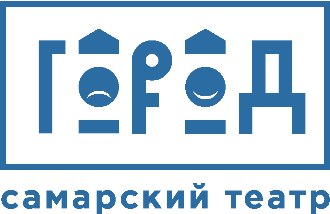 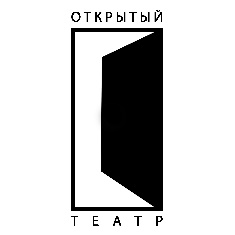 ПОЛОЖЕНИЕОБЛАСТНОГО КОНКУРСА СОВРЕМЕННОЙ РЕЖИССУРЫ«ОТКРЫТЫЙ ТЕАТР»1. Общие положения1.1. Настоящее положение (далее – «Положение») регламентирует условия и порядок проведения Областного конкурса современной режиссуры «Открытый театр» (далее – «Конкурс»), требования к участникам Конкурса (далее - Участники), сроки проведения Конкурса, а также регулирует права и обязанности организатора и Участников. Настоящие положение действует до окончания проведения всех конкурсных мероприятий. 1.2. Организатором Конкурса является Частное учреждение Самарский театр «Город» (далее - Театр)1.3. Цели конкурса:Поддержка инновационных театральных проектов молодых режиссеров Самарской областиСоздание благоприятных условий для организации культурного досуга жителей Самарской области через приобщение к современной драматургии2. Условия участия в Конкурсе2.1. В Конкурсе имеют право принимать участие театральные режиссеры, имеющие соответствующее образование и опыт режиссерской работы не менее двух лет.2.2. Участие в Конкурсе бесплатное.2.3. Для участия в Конкурсе необходимо предоставить заявку на участие с подробным описанием замысла и способов воплощения (далее – конкурсная работа), указать литературную основу, а также видео c краткой творческой презентацией участника (не более 3 минут).2.4 Сценическое воплощение описанное в конкурсной работе должно соответствовать техническим возможностям сцены (Приложение 2)2.5 Объём конкурсной работы, выдвигаемой для участия в Конкурсе, должен быть не менее 1000 не более 5000 тыс. знаков, с указанием литературной основы. На Конкурс принимаются конкурсные работы исключительно в формате *.doc.2.6 Видео должно включать информацию о реализации творческих проектов участника за последние 2 года (не более 3 минут)2.7 Один режиссёр может быть представлен любым количеством заявок.2.8 Подать заявку га участие в Конкурсе можно отправив пакет документов по электронной почте gorodteatr@mail.ru. Пакет документов, предоставляемый Организаторам, должен содержать: заявку установленного образца (Приложение 1) в формате *.doc;видео c краткой творческой презентацией участника;конкурсную работу (см. пункт 2.3).2.9 Организаторы вправе отклонить присланные конкурсные работы, если они не соответствуют условиям настоящего Положения. 	2.10 Не принимаются к рассмотрению заявки, содержащие недостоверную информацию, а также заявки, поступившие с нарушением установленных в объявлении о проведении Конкурса сроков.2.11 Представленные на Конкурс документы и материалы не возвращаются, рецензии не предоставляются. При этом Организатор Конкурса гарантирует сохранение конфиденциальности в отношении представленных на Конкурс данных.3. Порядок организации и проведения Конкурса3.1 Конкурс проводится в три этапа:3.1.1 Первый этап: приём заявок и отбор конкурсных работ.Приём работ осуществляется Организаторами в срок до 12.00 часов 15 сентября 2020 года по адресу gorodteatr@mail.ru.Организатор обеспечивает:сбор заявок, их систематизацию, взаимодействие с Участниками по вопросам подачи и соответствию настоящему Положения;информирование о проведении Конкурса, его целях, задачах и условиях проведения;размещение информации о Конкурсе в сети Интернет на своём официальном сайте и страницах Театра в социальных сетях.3.1.2 Второй этап: экспертная оценка конкурсных работ и определение четырёх финалистов.Работа «Эскизной мастерской».	 Оценка работ и определение финалистов проводится в срок до 12.00 часов 30 сентября 2020 года Экспертной комиссией (жюри) конкурса. В состав Экспертной комиссии входит художественный совет Театра.	По результатам отбора Экспертной комиссии четыре конкурсные работы - финалисты направляются Организатору для проведения заключительного этапа. Организатор выбирает с финалистом дату показа эскиза. Показы эскизов будут проводится 15 октября 2020 года, 12 ноября 2020 года,17 декабря 2020 года и 14 января 2020 года. Четыре финалиста начинают работу в «Эскизной мастерской» за 3 – 4 дня до показа эскиза. В состав «Эскизной мастерской» входят актёры как Театра, так и приглашенные самим режиссёром (не более двух человек)	Режиссёр – финалист имеет право пригласить в свой проект сторонних актёров, проживающих в Самаре. Ровно, как и актёров Театра. Допускается не более 6-ти актёров – участников проекта.	Режиссёр – финалист обязуется в трёхдневный срок подготовить эскиз спектакля для показа и обсуждения в Театре.	Режиссёр – финалист обязуется провести открытую (в присутствии ограниченного количества зрителей) репетицию-знакомство с актёрами в первый день работы над эскизом. На открытой репетиции режиссёр – финалист может провести тренинги с актёрами, представить идею постановки или предоставить свой формат проведения встречи. Продолжительность встречи от часа до полутора часов.3.1.3 Заключительный этап. Показы, подведение итогов.	Отобранные Экспертной комиссией заявки – финалисты по результатам работы «Эскизной мастерской» предлагаются к показу и обсуждению в рамках проекта «Открытый театр» на площадке организатора.	На основе просмотренных эскизов Экспертная комиссия определяет победителя. С победителем Организатор заключает контракт на постановку спектакля в Театре. 4. Критерии отбора заявок Конкурса4.1. Для конкурсного отбора и оценки заявок сформированы следующие критерии:актуальность выбранного для постановки драматургического материала;распределение ролей среди актёров Театра;уникальность проекта в театральном пространстве региона;идея, качество и оригинальность режиссерского и сценографического решения проекта;реалистичность бюджета проекта и обоснованность планируемых расходов на реализацию проекта;соответствие опыта и компетенций планируемой деятельности;отсутствие нарушений авторских и смежных прав;соответствие сценического решения техническим возможностям площадки (приложение 2)5. Порядок определения победителей Конкурса.5.1. По результатам конкурсного отбора Организатор заключает договор с победителями о создание спектакля на базе ЧУ Самарский театр «Город» на основе показанного эскиза. Размер гонорара устанавливается Организатором и\или Договором.5.2 Итоги конкурса будут размещены на сайте www.gorodteatr.com не позднее 25 января 2020 года.5.3 Количество победителей устанавливается художественным советом Театра на основе художественного уровня конкурсных работ.6. Использование произведений.6.1 Подавая заявку на участие в Конкурсе, финалист Конкурса предоставляет Организатору право на использование своего имени (творческого псевдонима), фотографий, изображений, биографических данных, личностных характеристик и описаний для использования в связи с Конкурсом, в том числе, по продвижению в рекламе Конкурса, включая использования в рекламных плакатах, рекламных роликах, статьях, публикаций в сети Интернет и в иных материалах по Конкурсу.Приложение 1Заявка на участие в Конкурсе «Открытый театр»ФИО заявителя (или псевдоним в случае, если режиссёр предпочитает использовать только псевдоним)Организатор не вступает в переговоры с агентами и агентствамиГод рождения участникаДиплом о высшем профессиональном образованииНазвание и автор пьесы, литературной основы.Электронная почта заявителяНомер телефона заявителяКоличество актёров необходимых для постановкиПредполагаемый необходимый бюджет постановки (развёрнуто)